  РЕШЕНИЕ   КАРАР30 декабря 2022 года                                                                                  № 3-62О внесении изменений в Решение Совета Новотинчалинского сельского поселения от 17 декабря 2021 года № 1-35 «О бюджете Новотинчалинского сельского поселенияна 2022 год и на плановый период 2023 и 2024 годов»Совет Новотинчалинского сельского поселения Буинского муниципального района Республики ТатарстанРЕШИЛ:Статья 1 Внести в Решение Совета Новотинчалинского сельского поселения от 17 декабря 2021 года № 1-35 «О бюджете Новотинчалинского сельского поселения на 2022 год и на плановый период 2023 и 2024 годов» (в редакции от 31.03.2022 года № 1-43, от 02.06.2022 года № 2-48, от 02.09.2022 года № 2-54) следующие изменения:1. В статье 1 пункте 1 подпункте 1 цифры «3 821,81» заменить цифрами «3 984,10», подпункте 2 цифры «4 133,40» заменить цифрами «4 322,00», подпункте 3 цифры «311,59» заменить цифрами «337,90».2. В приложении 1 таблице 1 цифры «311,59» заменить цифрами «337,90», цифры «-3 821,81» заменить цифрами «-3 984,10», цифры «4 133,40» заменить цифрами «4 322,00».3. В приложении 2 таблицу 1 изложить в следующей редакции:                           Приложение 2                                          к Решению Совета Новотинчалинского сельского Совета                                                         «О бюджете Новотинчалинского сельского поселения                                                                                           на 2022 год и на плановый период 2023 и 2024 годов»					            Таблица 1                                                                                                                                                                                                                                                                                        Прогнозируемые объёмы доходов бюджетаНовотинчалинского сельского поселенияБуинского муниципального района на 2022 год                                                                                                                                    (тыс. рублей)4. В приложении 3 таблицу 1 изложить в следующей редакции:Приложение 3                                          к Решению Совета Новотинчалинского сельского Совета                                                         «О бюджете Новотинчалинского сельского поселения                                                        на 2022 год и на плановый период 2023 и 2024годов»   Таблица 1Ведомственная структура расходов бюджетаНовотинчалинского сельского поселения на 2022 год                               (тыс.рублей) 5. В приложении 4 таблицу 1 изложить в следующей редакции:  Приложение 4                                                    к Решению Совета Новотинчалинского сельского поселения                                                                 «О бюджете Новотинчалинского сельского поселения                                                                   на 2022 год и на плановый период 2023 и 2024 годов»Таблица 1 Распределение бюджетных ассигнований по разделам и подразделам,                              целевым статьям и группам видов расходов классификации расходов бюджетаНовотинчалинского сельского поселения муниципальным программам Буинского муниципального района Республики Татарстан и непрограммным направлениям деятельности Буинского муниципального района Республики Татарстан на 2022 годСтатья 2Настоящее Решение вступает в силу со дня его официального опубликования и распространяется на правоотношение, возникшие с 1 января 2022 года.Глава Новотинчалинского сельского поселения	 Буинского муниципального района РТ                                              Мадышев Р.К.РЕСПУБЛИКА ТАТАРСТАНБУИНСКИЙ МУНИЦИПАЛЬНЫЙ РАЙОНСОВЕТ НОВОТИНЧАЛИНСКОГОСЕЛЬСКОГО ПОСЕЛЕНИЯ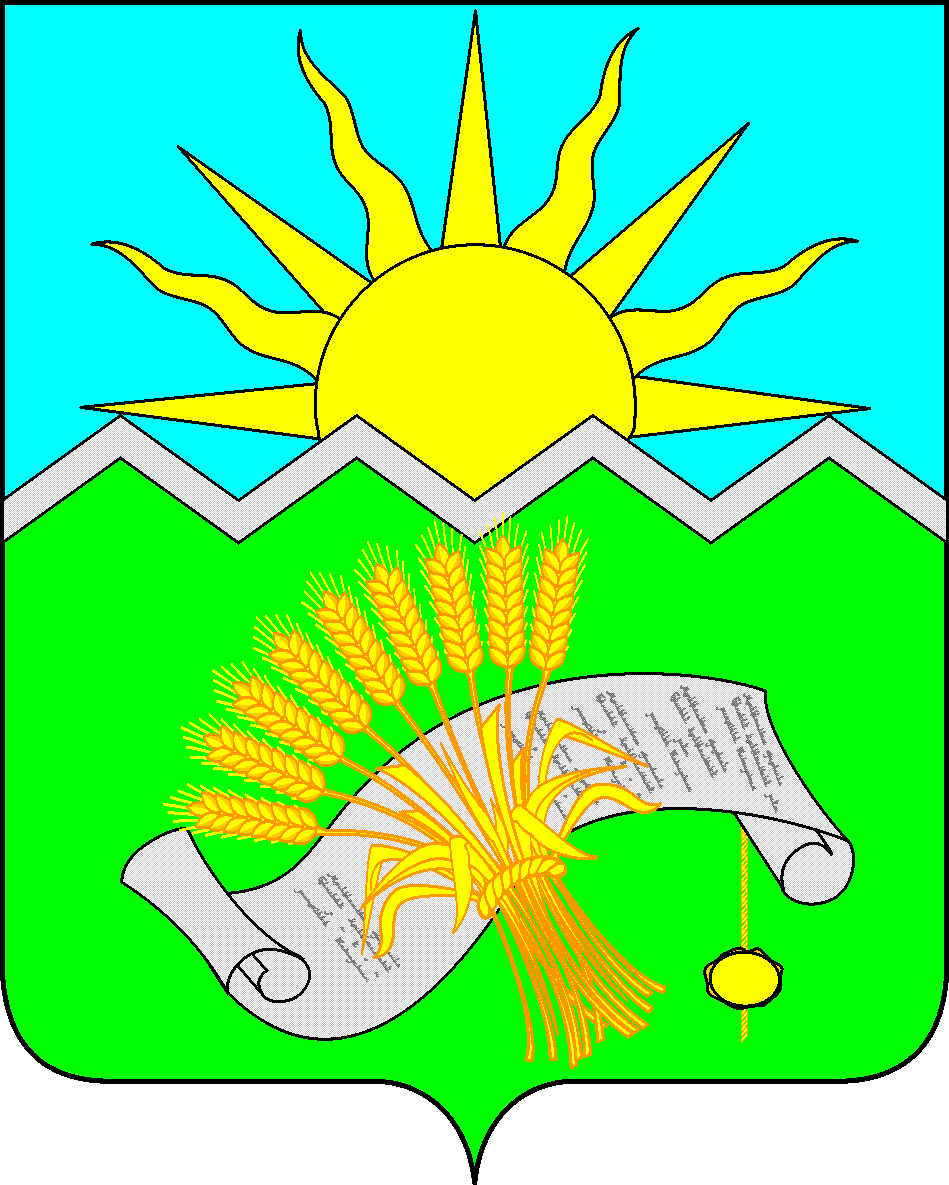 ТАТАРСТАН РЕСПУБЛИКАСЫБУА МУНИЦИПАЛЬ РАЙОНЫ ЯҢА ТИНЧӘЛЕАВЫЛ ҖИРЛЕГЕ СОВЕТЫ 
НаименованиеКод доходаСуммаНАЛОГОВЫЕ И НЕНАЛОГОВЫЕ ДОХОДЫ1 00 00000 00 0000 000955,70НАЛОГИ НА ПРИБЫЛЬ, ДОХОДЫ1 01 00000 00 0000 000100,00Налог на доходы физических лиц1 01 02000 01 0000 110100,00НАЛОГИ НА СОВОКУПНЫЙ ДОХОД1 05 00000 00 0000 000200,00Единый сельскохозяйственный налог1 05 03000 01 0000 110200,00НАЛОГИ НА ИМУЩЕСТВО1 06 00000 00 0000 000512,00Налог на имущество физических лиц1 06 01000 00 0000 11076,00Налог на имущество физических лиц, взимаемый по ставкам, применяемым к объектам налогообложения, расположенным в границах сельских поселений1 06 01030 10 0000 11076,00Земельный налог1 06 06000 00 0000 110436,00Земельный налог с организаций, обладающих земельным участком, расположенным в границах сельских поселений 1 06 06033 10 0000 11061,00Земельный налог с физических лиц, обладающих земельным участком, расположенным в границах сельских поселений1 06 06043 10 0000 110375,00ГОСУДАРСТВЕННАЯ ПОШЛИНА                   1 08 00000 00 0000 0001,00Государственная пошлина за совершение нотариальных действий должностными лицами органов местного самоуправления, уполномоченными в соответствии с законодательными актами Российской Федерации на совершение нотариальных действий1 08 04020 01 0000 1101,00СРЕДСТВА САМООБЛОЖЕНИЯ ГРАЖДАН1 17 14000 00 0000 150142,70Средства самообложения граждан, зачисляемые в бюджеты сельских поселений1 17 14030 10 0000 150142,70БЕЗВОЗМЕЗДНЫЕ ПОСТУПЛЕНИЯ2 00 00000 00 0000 0003 028,40Безвозмездные поступления от других бюджетов бюджетной системы 2 02 00000 00 0000 1503 028,40Дотации бюджетам сельских поселений на выравнивание бюджетной обеспеченности из бюджетов муниципальных районов2 02 16001 10 0000 1501 979,74Субвенции бюджетам сельских поселений на осуществление первичного воинского учета на территориях, где отсутствуют военные комиссариаты2 02 35118 10 0000 150110,15Прочие межбюджетные трансферты передаваемые бюджетам сельских поселений2 20 49999 10 0000 150938,51ВСЕГО ДОХОДОВ3 984,10НаименованиеКВСРРЗПРКЦСРКВРСуммаИсполнительный комитет Новотинчалинского сельского поселения4014 322,00Общегосударственные вопросы401011 407,00Функционирование высшего должностного лица субъекта РФ и муниципального образования4010102757,22Непрограммные направления расходов40101029900000000757,22Глава муниципального образования40101029900002030757,22Расходы на выплаты персоналу в целях обеспечения выполнения функций государственными (муниципальными) органами, казенными учреждениями, органами управления государственными внебюджетными фондами40101029900002030100757,22Функционирование высших органов исполнительной власти субъектов РФ и муниципальных образований4010104641,47Непрограммные направления расходов40101049900000000641,47Центральный аппарат40101049900002040641,47Расходы на выплаты персоналу в целях обеспечения выполнения функций государственными (муниципальными) органами, казенными учреждениями, органами управления государственными внебюджетными фондами40101049900002040100484,05Закупка товаров, работ и услуг для государственных (муниципальных) нужд40101049900002040200150,32Иные бюджетные ассигнования401010499000020408007,10Другие общегосударственные вопросы40101138,31Непрограммные направления расходов401011399000000008,31Диспансеризация муниципальных служащих401011399000970715,59Закупка товаров, работ и услуг для государственных (муниципальных) нужд401011399000970712005,59Страхование муниципальных служащих401011399000924102,72Закупка товаров, работ и услуг для государственных (муниципальных) нужд401011399000924102002,72Национальная оборона40102110,15Мобилизационная и вневойсковая подготовка4010203110,15Непрограммные направления расходов40102039900000000110,15Осуществление первичного воинского учета на территориях, где отсутствуют военные комиссариаты, за счет средств федерального бюджета40102039900051180110,15Расходы на выплаты персоналу в целях обеспечения выполнения функций государственными (муниципальными) органами, казенными учреждениями, органами управления государственными внебюджетными фондами4010203990005118010099,83Закупка товаров, работ и услуг для государственных (муниципальных) нужд4010203990005118020010,32Национальная экономика401048,55Дорожное хозяйство40104098,55Непрограммные направления расходов401040999000000008,55Содержание и ремонт автомобильных дорог в рамках благоустройства401040999000780208,55Иные бюджетные ассигнования401040999000780208008,55Жилищно-коммунальное хозяйство401051 973,14Коммунальное хозяйство40105021 973,14Непрограммные направления расходов40105029000000000448,90Прочие мероприятия по коммунальному хозяйству40105029900075050448,90Иные бюджетные ассигнования40105029900075050800448,90Благоустройство40105031 524,24Непрограммные направления расходов401050399000000001 524,24Уличное освещение40105039900078010574,54Закупка товаров, работ и услуг для государственных (муниципальных) нужд40105039900078010200574,54Содержание мест захоронения4010503990007804012,27Закупка товаров, работ и услуг для государственных (муниципальных) нужд4010503990007804020012,27Прочие мероприятия по благоустройству городских округов и поселений40105039900078050937,44Закупка товаров, работ и услуг для государственных (муниципальных) нужд40105039900078050200909,88Иные бюджетные ассигнования4010503990007805080027,56Культура, кинематография40108823,16Культура4010801823,16Муниципальная программа «Развитие культуры Буинского муниципального района»40108010800000000823,16Обеспечение деятельности клубов и культурно-досуговых центров40108010840144091823,16Расходы на выплаты персоналу в целях обеспечения выполнения функций государственными (муниципальными) органами, казенными учреждениями, органами управления государственными внебюджетными фондами40108010840144091100235,54Закупка товаров, работ и услуг для государственных (муниципальных) нужд40108010840144091200481,61Иные бюджетные ассигнования401080108401440918002,98Перечисления другим бюджетам бюджетной системы Российской Федерации40108019900025600500103,03Всего расходов4 322,00НаименованиеРЗПРКЦСРКВРСуммаИсполнительный комитет Новотинчалинского сельского поселения4 322,00Общегосударственные вопросы011 407,00Функционирование высшего должностного лица субъекта РФ и муниципального образования0102757,22Непрограммные направления расходов01029900000000757,22Глава муниципального образования01029900002030757,22Расходы на выплаты персоналу в целях обеспечения выполнения функций государственными (муниципальными) органами, казенными учреждениями, органами управления государственными внебюджетными фондами01029900002030100757,22Функционирование высших органов исполнительной власти субъектов РФ и муниципальных образований0104641,47Непрограммные направления расходов01049900000000641,47Центральный аппарат01049900002040641,47Расходы на выплаты персоналу в целях обеспечения выполнения функций государственными (муниципальными) органами, казенными учреждениями, органами управления государственными внебюджетными фондами01049900002040100484,05Закупка товаров, работ и услуг для государственных (муниципальных) нужд01049900002040200150,32Иные бюджетные ассигнования010499000020408007,10Другие общегосударственные вопросы01138,31Непрограммные направления расходов011399000000008,31Диспансеризация муниципальных служащих011399000970715,59Закупка товаров, работ и услуг для государственных (муниципальных) нужд011399000970712005,59Страхование муниципальных служащих011399000924102,72Закупка товаров, работ и услуг для государственных (муниципальных) нужд011399000924102002,72Национальная оборона02110,15Мобилизационная и вневойсковая подготовка0203110,15Непрограммные направления расходов02039900000000110,15Осуществление первичного воинского учета на территориях, где отсутствуют военные комиссариаты, за счет средств федерального бюджета02039900051180110,15Расходы на выплаты персоналу в целях обеспечения выполнения функций государственными (муниципальными) органами, казенными учреждениями, органами управления государственными внебюджетными фондами0203990005118010099,83Закупка товаров, работ и услуг для государственных (муниципальных) нужд0203990005118020010,32Национальная экономика048,55Дорожное хозяйство04098,55Непрограммные направления расходов040999000000008,55Содержание и ремонт автомобильных дорог в рамках благоустройства040999000780208,55Иные бюджетные ассигнования040999000780208008,55Жилищно-коммунальное хозяйство051 973,14Коммунальное хозяйство05021 973,14Непрограммные направления расходов05029000000000448,90Прочие мероприятия по коммунальному хозяйству05029900075050448,90Иные бюджетные ассигнования05029900075050800448,90Благоустройство05031 524,24Непрограммные направления расходов050399000000001 524,24Уличное освещение05039900078010574,54Закупка товаров, работ и услуг для государственных (муниципальных) нужд05039900078010200574,54Содержание мест захоронения0503990007804012,27Закупка товаров, работ и услуг для государственных (муниципальных) нужд0503990007804020012,27Прочие мероприятия по благоустройству городских округов и поселений05039900078050937,44Закупка товаров, работ и услуг для государственных (муниципальных) нужд05039900078050200909,88Иные бюджетные ассигнования0503990007805080027,56Культура, кинематография08823,16Культура0801823,16Муниципальная программа «Развитие культуры Буинского муниципального района»08010800000000823,16Обеспечение деятельности клубов и культурно-досуговых центров08010840144091823,16Расходы на выплаты персоналу в целях обеспечения выполнения функций государственными (муниципальными) органами, казенными учреждениями, органами управления государственными внебюджетными фондами08010840144091100235,54Закупка товаров, работ и услуг для государственных (муниципальных) нужд08010840144091200481,61Иные бюджетные ассигнования080108401440918002,98Перечисления другим бюджетам бюджетной системы Российской Федерации08019900025600500103,03Всего расходов4 322,00